August 29, 2021Pastor Joseph Britain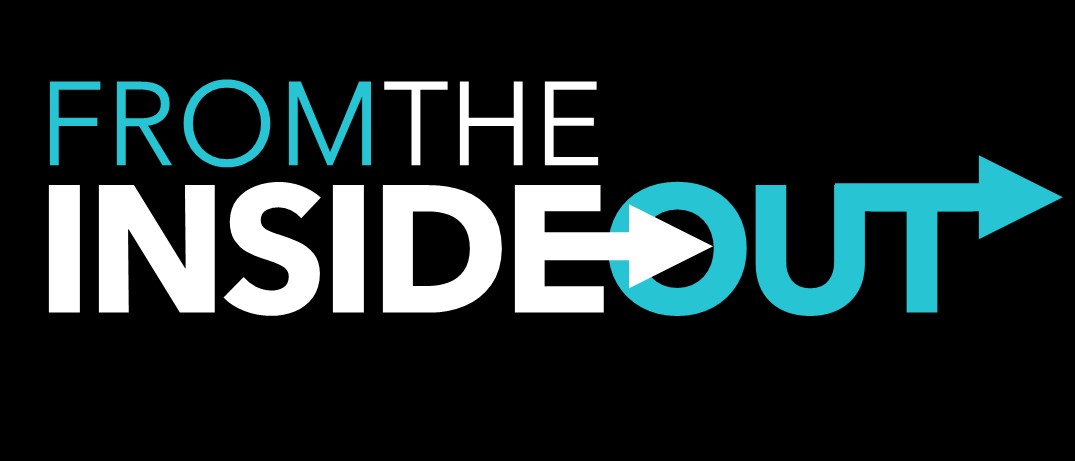 The weapons we use are not human ones. Our weapons have power from God and can destroy the enemy’s strong places. We destroy people’s arguments, and we tear down every proud idea that raises itself against the knowledge of God. We also capture every thought and make it give up and obey Christ. (2Cor 10:4-5 ERV)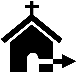 Lie #1 – People aren’t __________Do you not say, ‘There are still four months, and then comes the harvest’? Behold, I tell you, raise your eyes and observe the fields, that they are white for harvest. (John 4:35)Lie #2 – Sharing faith is done by ______________For I am not ashamed of the gospel, for it is the power of God for salvation to everyone who believes (Rom 1:16a)Lie #3 – Witness is something I _____You will receive power when the Holy Spirit has come upon you; and you shall be My witnesses both in Jerusalem and in all Judea, and Samaria, and as far as the remotest part of the earth (Acts 1:8)For “Everyone who calls on the name of the Lord will be saved.” But how can they call on Him to save them unless they believe in Him? And how can they believe in Him if they have never heard about Him? And how can they hear about Him unless someone tells them? (Rom 10:13-14 NLT)Lie #4 – Sharing faith is an ____________I planted the seed in your hearts, and Apollos watered it, but it was God who made it grow. It’s not important who does the planting, or who does the watering. What’s important is that God makes the seed grow (1Cor 3:6-7 NLT) Lie #5 – That one will ____________ comeSo we have stopped evaluating others from a human point of view. (2Cor 5:16a)Lie #6 – I need to try ______________Experience more of God's love personallyFor Christ’s love compels us (2Cor 5:14a)And may you have the power to understand, as all God’s people should, how wide, how long, how high, and how deep His love is. May you experience the love of Christ, though it is too great to understand fully. Then you will be made complete with all the fullness of life and power that comes from God (Eph 3:18-19 NLT)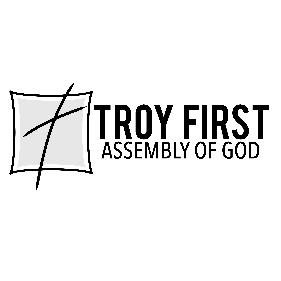 All scripture is from the New American Standard Version unless otherwise noted